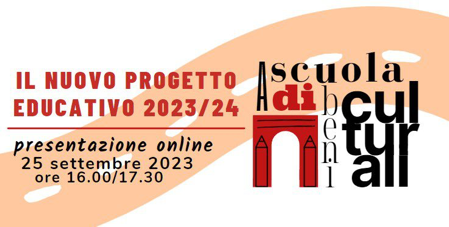 Il Paesaggio Urbano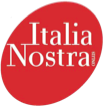 Per la lettura didattica di un ambiente urbano è opportuno tener conto di:OBIETTIVI GENERALIRiconoscimento del valore storico dell’ambito monumentale e del singolo monumentoConservazione e tutela del patrimonio storico-artistico ed ambientaleRecupero delle valenze civiche e della memoria collettivaConoscenza delle trasformazioni ambientali e urbane Salvaguardia del rapporto dimensione - uomo - ambiente  Uso corretto della città storica e della città contemporaneaConoscenza dei problemi di gestione e normativi della città Elementi necessariSviluppare relazioni positive nei confronti dei beni comuniAccrescere le conoscenze storiche relative alla propria cittàSviluppare le capacità di collegamento spazio-temporaliSviluppare le capacità di osservazione ed analisiFavorire la comprensione del concetto di recuperoAcquisire la metodologia operativa nella ricerca d’ambiente Saper leggere una cartografia o una planimetriaConoscere i moderni strumenti urbanisticiAPPROFONDIMENTIstorico, artistico e culturale scientifico disciplinare (per ambiti disciplinari)recupero ambientale e socialericiclaggio dei materiali prodotti e dei rifiuti TECNICA DI LETTURA DELL’AMBIENTE URBANO sviluppare la ricerca storica e ambientale attraverso letture di testi sul periodo storico o sull’ambiente prescelto; predisporre i necessari strumenti per l’indagine sul campo approccio diretto con l’ambiente prescelto;esplorazione e rilevamento dell’ambiente attraverso strumenti grafici (disegni, fotografie, rappresentazioni pittoriche), questionari, schede, misurazioni;riorganizzazione del materiale raccolto;analisi del materiale;valutazione delle relazioni ambientali, storiche ed antropologiche rilevate; elaborazione dei risultati emersi da schede e questionari;riproduzione delle immagini;elaborazione sulle situazioni rilevate;OPERAZIONI DI ORDINE GENERALEIndividuare il campo della ricerca; Individuare i possibili rapporti con Enti esterni (associazioni culturali, ambientalistiche, organi amministrativi);esaminare i punti e gli elementi salienti dell’ambiente prescelto;elaborare una lista degli obiettivi graduali;reperire il maggior numero di informazioni: (Web-side, bibliografiche, iconografiche, letterarie)Possibilità d’indagine della ricercaASPETTI STORICI: avvenimenti, evoluzione storica, particolari caratteristiche epocali, presenza di edifici riferibili ad organizzazioni religiose ecc.;ASPETTI ARTISTICI: presenza di manufatti monumentali, stili, sovrapposizioni stilistiche;ASPETTI AMBIENTALI E SOCIALI: piazze, strade, vicoli, mercati, mestieri caratteristici; presenza  di attrezzature sociali e associazioni di volontariato; ASPETTI URBANISTICI: leggi e strumenti normativi, presenza di infrastrutture; presenza di vegetazione, peculiarità ed uso; viabilità e percorribilità;Aspetti generali da riscontrare durante l’analisi(validi per la città storica e per la città contemporanea) Differenze tipologiche nell’edilizia:Presenza di emergenze monumentali:Dislocazione degli ambienti di lavoro e commerciali:Attrezzature sociali ed aree verdi:Rapporto piano stradale-alzato:Requisiti igienici ed infrastrutture sociali:MEZZI E STRUMENTI Ricerca bibliografica e sitologica (Web) : per eventi e fattiper elementiper epoche storiche2. Schede e questionarimassimo contenutomassima sintesiflessibilità3. Rilevazioni grafiche disegni, otografiefilmatimappatura cartografica1° fase2° fase3° fase centro antico ed. monumentalefabbricaespansioneedilizia ecclesiasticabottegaborgataedilizia abitativaufficiorioneed. economico-popolarenegoziotipologia condizioniuso attualePalazzo nobiliareBuonoconforme all’originarioVilla suburbanamediocrediverso dall’originariochiesa o conventopessimoin abbandonoufficioaperto su stradabottega artigiananegoziospazio in strada piccola industriagrande magazzinofabbricato chiuso fabbricaattrezzature socialiaree verdicentri socialiverde pubblicoassociazioni di volontariatovilla privataassociazioni assistenzialicoltivazione specificaed. ad un pianoedilizia a più pianiedilizia mistacortina continuafabbricati isolatifronti spezzatiscuoleattrezzature sanitarieinfrastruttureelementari ospedaleper lo sportmediepoliambulatoriospecialisticoper il tempo liberosuperioriambulatorioper la cultura e lo spettacoloINDAGINITRACCE POSSIBILIMEZZI E STRUMENTIAspetti storiciDifferenze tipologiche nell’ediliziaRicerca bibliografica e sitologica sul WebAspetti artisticiPresenza di emergenze monumentali Schede e questionariAspetti ambientaleDislocazione ambienti di lavoro e commerciali Infrastrutture sociali presentiRilevazioni graficheAspetto urbanisticoRapporto piano stradale-alzato Requisiti igieniciPresenza di vegetazioneMappatura del territorioOBIETTIVI GENERALIOBIETTIVI SPECIFICIAPPROFONDIMENTIRiconoscimento del valore storico di un monumentoConservazione e tutela del patrimonio storico artistico  ed ambientaleRecupero delle valenze civiche e della memoria collettivaSviluppare relazioni positive nei confronti dei beni comuniAccrescere le conoscenze storiche sulla cittàSviluppare capacità di collegamento temporalestoricoartisticoculturalerelazioni multidisciplinariConoscenza delle trasformazioni ambientali ed urbaneSalvaguardia del rapporto dimensione-uomo-ambiente Uso corretto della città storica e contemporaneasviluppare le capacità di osservazione ed analisiFavorire la comprensione del concetto di “recupero” Acquisire la metodologia operativa nella ricerca d’ambiente approfondimento scientifico per disciplineappr. volto al recupero ambientale e socialericiclaggio dei materiali prodotti e dei rifiutirelazioni multidisciplinariConoscenza dei problemi gestionali e normativi della cittàSaper leggere una cartografiaConoscere i moderni strumenti urbanisticiapprofondimento tecnico e graficorelazioni multidisciplinari